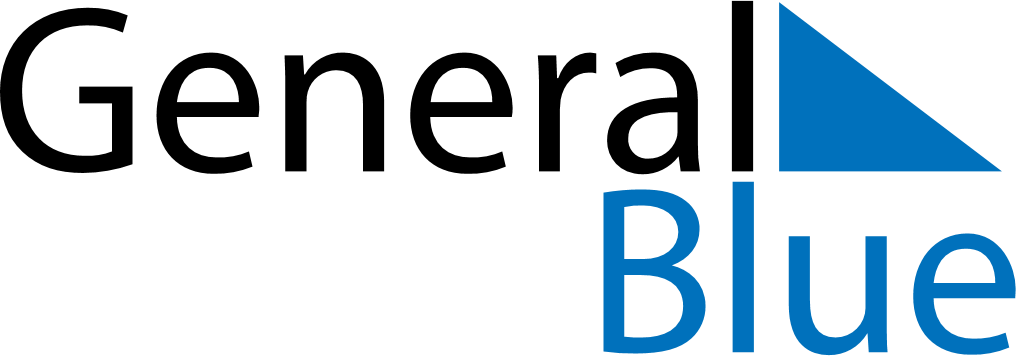 November 2022November 2022November 2022November 2022SwedenSwedenSwedenMondayTuesdayWednesdayThursdayFridaySaturdaySaturdaySunday1234556HalloweenAll Saints’ DayAll Saints’ DayGustav-Adolf-dagen7891011121213Mårtensgås14151617181919202122232425262627282930